Татарстан Республикасы Арча муниципаль районының«Яңа Кенәр балалар бакчасы»  муниципаль бюджет мәктәпкәчә белем учреждениесеЧараның формасы һәм исеме“Шигъриятнең якты йолдызы”Чараның  дәрәҗәсе (бакча, районкүләм, республика)районкүләмҮткәрү вакыты23.04.2021Үткәрү өчен җаваплы педагогларТәрбиячеләр Фазылҗанова Лилия Наримановна, Сәмигулина Гүзәл Муллахмәтовна, өлкән тәрбиячеКатнашучылар төркеме2 нче кечкенәләр, уртанчылар, Чараның кыскача эчтәлегеБалалар бакчасын Әхмәтгәрәева Мәрьям һәм Сәмигуллина Әминә  “Шигъриятнең якты йолдызы” район шигырь укучылар конкурсында катнаштылар.Сайтта, соц. челтәрләрдә чараны чагылдырган сылтамаhttps://edu.tatar.ru/arsk/n-kiner/douЧарадан фотолар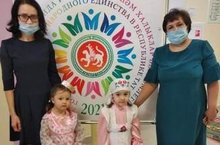 